Муниципальное бюджетное общеобразовательное учреждение города Ростова–на-Дону «Школа № 86 имени Героя Советского Союза Пескова Дмитрия Михайловича»ПРИКАЗ17.01.2024г.		№ 4-ОД	Об итогах мониторинга сформированности функциональной грамотности обучающихся 8-9 классов В соответствии с письмом Минпросвещения России от 17.10.2023 № 03-1665 и письмом «Об организации работы по повышению функциональной грамотности обучающихся» от 28.09.2023 № 03-1553 в рамках комплекса мероприятий по повышению функциональной грамотности обучающихсяПРИКАЗЫВАЮ: Утвердить Аналитическую справку по результатам проведения мониторинга сформированности функциональной грамотности обучающихся 8-9 классов (Приложение 1).Педагогам, преподающим в 8-9 классах:Принять к сведению результаты мониторинга сформированности функциональной грамотности обучающихся 8-9 классов (Приложение 1).Отметить работу педагогов русского языка и литературы, математики химии биологии и географии, принимавших активное участие в мероприятиях по формированию функциональной грамотности обучающихся 8-9 классов.Учителям  химии биологии и географии:Выполнять требования ФГОС ООО по формированию функциональной грамотности обучающихся (в том числе читательской), принимать участие в мониторинге сформированности функциональной грамотности обучающихся. Руководителям МО учителей филологического цикла Косовой Л.В., естественно-математического цикла Катасоновой Е.Н.:Проанализировать результаты мониторинга сформированности функциональной грамотности обучающихся 8-9 классов в рамках работы МО (читательской, математической и естественнонаучной) на заседаниях МО Обеспечить:Усиление организационной работы межпредметных методических объединений, обеспечивающих внедрение систематической деятельности по формированию функциональной грамотности в практику работы педагогов – предметников Включение в работу педагогов форм и методов формирования и оценки функциональной грамотности обучающихся (рассмотреть вопрос на заседании МО)Анализ учебно-методических материалов, которые используют учителя, на предмет формирования различных аспектов функциональной грамотности, при необходимости расширить банк материалов, необходимых для формирования и оценки функциональной грамотностиМетодическую поддержку учителей по вопросу формирования и оценки функциональной грамотности.Губаревой Е.И. зам. директора по УВР:Обеспечить:Проведение анализа результатов мониторинга функциональной грамотности в разрезе образовательной организации в целом, в разрезе параллели, отдельных классов в рамках работы межпредметных методических объединенийОрганизационно-методическое сопровождение выполнения Дорожной карты по повышению функциональной грамотности.Включить в план повышения квалификации и профессионального развития педагогов тематики формирования и оценки функциональной грамотностиАктуализировать информационный блок «Функциональная грамотность» на сайте школыКонтроль за выполнением приказа возложить на зам. директора по УВР Губареву Е.И.Директор МБОУ «Школа №86»	                                        Т.М. КамышнаяПриложение 1к приказу от 17.01.2024 № 4-ОДАналитическая справка по результатам проведения мониторинга сформированности функциональной грамотности обучающихся 8-9 классовИтоги мониторинга использования заданий по оценке «Функциональной грамотности» на платформе Российской электронной школыНа основании писем Министерства Просвещения РФ от 17.10.2023 № 03-1665 и письмом «Об организации работы по повышению функциональной грамотности обучающихся» от 28.09.2023 № 03-1553 в ноябре-декабре 2023 года проводилась диагностика уровня сформированности функциональной грамотности у обучающихся 8-9 классов общеобразовательных организаций.Цель мониторинга: уровень сформированности функциональной грамотности обучающихся 8-9 классовЗадачи Мониторинга:Проведение диагностических работ среди обучающихся 8-9 классов по трём составляющим функциональной грамотности: читательской, математической и естественнонаучной;Анализ полученных результатов диагностических исследований;Разработка адресных рекомендаций для совершенствования формирования функциональной грамотности по 3 направлениям.Объект Мониторинга: индивидуальные достижения обучающихся 8-9 классов.Предмет Мониторинга: сформированность умений функциональной грамотности у обучающихся 8-9 классов, способности применять полученные в процессе обучения знания и умения для решения учебно-познавательных и практических задач, приближенных к реальной жизни.Инструментарий диагностики основан на материалах международного исследования PISA. Диагностика проводилась с использованием материалов ФГБНУ «Институт стратегии развития образования» Российской Академии образования в компьютерном формате на платформе Российской электронной школы (fg.resh.edu.ru).В мониторинговом исследовании приняло участие:читательская грамотность – 199 обучающихся;математическая грамотность – 202 обучающихся;естественнонаучная грамотность – 193 обучающихся.Результаты диагностики позволили оценить компетенции обучающихся по сферам функциональной грамотности:читательская грамотность;математическая грамотность;естественнонаучная грамотность.В каждом из направлений грамотности достижения оцениваются на уровне мыслительных процессов, предметного содержания и контекстных категорий реального мира (Диаграмма №1)Средний показатель по функциональной грамотностиДиаграмма №1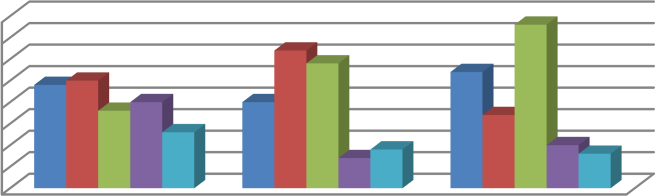 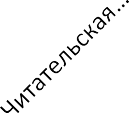 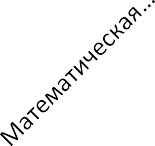 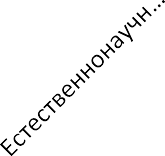 Вывод:Результаты мониторинга указывают на то, что обучающиеся 8-9-х классов владеют функциональной грамотностью на среднем уровне.В результатах диагностики математической грамотности преобладает повышенный уровень (32%) и средний (29%) уровни. Естественнонаучная грамотность у обучающихся развита на среднем уровне (38%), но выявлен недостаточный уровень сформированности читательской грамотности у обучающихся: большой процент низкого (20%) и недостаточного (13%) уровней.Результаты выполнения диагностической работы показывают, что наиболее успешно обучающиеся справляются с заданиями, проверяющими умения по эффективному поиску информации; нахождение в текстах скрытой информации; совершают реальные расчеты с извлечением одной или нескольких единиц информации, изложенной в явном виде.По итогам диагностики у ряда учащихся отмечаются дефициты:в выполнении заданий требующих применять математические процедуры, обосновывать свое мнение, рассуждать;в предоставлении развернутого ответа или решения.Рекомендации по формированию читательской грамотности.Включить задания по работе с текстами, парные и групповые работы, творческие задания.Включать в урочную и внеурочную деятельность проработку типов задания, вызвавших наибольшие трудности, при выполнении данных диагностических работ.Организовывать работу над чтением текста с помощью различных дидактических игр, что научит учеников выдвигать гипотезы исследования и определять, доказаны они или опровергнуты, что очень важно для формирования навыков научно-исследовательской деятельности учащихся при работе с литературой.Для формирования у учащихся читательского умения находить и извлекать информацию из текста рекомендуется предлагать им задания, в которых необходимо:после внимательного, осознанного прочтения текста находить и вычленять в тексте фрагмент или фрагменты, требующиеся для ответа на заданный вопрос;выстраивать последовательность описываемых событий, делать простые выводы по содержанию текста;обнаруживать соответствие между частью текста и его общей идеей, сопоставлять информацию из разных частей текста;объяснять назначение карты, рисунка, пояснять части графика или таблицы и т. д.;определять лексическое значение незнакомого слова (термина) не только по справочной литературе, но и на основе контекста.Для формирования у учащихся читательского умения интегрировать и интерпретировать информацию текста рекомендуется предлагать им задания, в которых требуется:выделять основную и второстепенную информацию, извлекать из текста единицы информации, объединенные общей темой;обнаруживать в тексте доводы в подтверждение выдвинутых тезисов;аргументировано, связно, последовательно отвечать на вопрос в письменной форме, используя информацию исходного текста;формировать на основе текста систему аргументов (доводов) для обоснования определенной позиции; сопоставлять разные точки зрения и разные источники информации по заданной теме;различать информацию, заданную в тексте, и информацию, которой учащиеся владеют на основе своего личного опыта.Для формирования читательского умения анализировать и оценивать содержание текста рекомендуется предлагать задания, в которых требуется:размышлять об информации, сообщенной в тексте; высказывать согласие или несогласие с авторской позицией, мотивировать его;оценивать утверждение текста с точки зрения собственных моральных или эстетических представлений;формулировать логические умозаключения на основе информации, приведенной в тексте, приобретенных знаний и собственного опыта;высказывать свою собственную точку зрения о том, что обсуждается в тексте, и обосновывать ее;при оценке содержания текста обращать внимание не только на главные характеристики текста, но и на детали;Рекомендации по формированию математической грамотности.увеличить долю заданий, направленных на развитие математической грамотности, компенсацию метапредметных дефицитов;использовать задания, развивающие пространственное воображение обучающихся, задания на математические рассуждения, в которых потребуется размышлять над аргументами, обоснованиями и выводами, над различными способами представления ситуации на языке математики, над рациональностью применяемого математического аппарата, над возможностями оценки и интерпретации полученных результатов с учетом особенностей предлагаемой ситуации;отрабатывать на занятиях ситуации, требующие принятия решений с учетом предлагаемых условий или дополнительной информации.Рекомендации по формированию естественнонаучной грамотности.Естественнонаучные предметы в современную информационную эпоху, должны преподаваться не как огромный набор сведений, предназначенный для запоминания, а как действенный инструмент в познании мира.Обучающихся необходимо на уроках и на внеурочных занятиях постоянно погружать в деятельность по объяснению процессов и явлений в знакомых ситуациях на основе имеющихся научных знаний.Учащимся для развития естественнонаучной грамотности полезно делать выводы на основе простых исследований, устанавливать прямые связи и буквально интерпретировать результаты исследований или технологические решения. Если систематически организовывать такую работу, то учащиеся начнут демонстрировать такой уровень естественнонаучной грамотности, который позволит им активно участвовать в жизненных ситуациях, относящихся к области науки и технологии.Анализ результатов мониторинга функциональной грамотности в разрезе образовательной организации в целом, в разрезе параллели, отдельных классов врамках работы межпредметных методических объединенийНа основании писем Министерства Просвещения РФ от 17.10.2023 № 03-1665 и письмом «Об организации работы по повышению функциональной грамотности обучающихся» от 28.09.2023 № 03-1553 в ноябре-декабре 2023 года проводилась диагностика уровня сформированности функциональной грамотности у обучающихся 8-9 классов общеобразовательных организаций.Мониторинг включал проведение диагностических работ в 8-9 классах согласно графика:Информация о проведенных работах представлена в таблице 1.Таблица 1. Информация о диагностических работах в рамках мониторинга уровня сформированности функциональной грамотности в 2023/2024 уч. годуЦель	проведения	диагностических	работ –	оценить	уровень	сформированности у обучающихся функциональной грамотности.Диагностические работы школьного уровня проводились с использованием электронного банка заданий для оценки функциональной грамотности на сайте РЭШ https://fg.resh.edu.ru.Для оценивания результатов выполнения работы использовался общий балл по каждому направлению функциональной грамотности. На основе суммарного балла, полученного участниками диагностической работы за выполнение всех заданий, определялся уровень сформированности функциональной грамотности по каждому направлению. Выделено пять уровней сформированности функциональной грамотности: недостаточный, низкий, средний, повышенный и высокий.Педагоги школы самостоятельно участвовали в проверке диагностических работ.Читательская грамотностьВ диагностике уровня сформированности читательской грамотности приняли участие  8 класс 89 обучающихся и 110 учащихся  9 классов.Распределение результатов участников диагностической работы по уровням сформированности читательской грамотности представлено в таблице 2.Таблица 2.Результаты по уровням сформированности читательской грамотностиМатематическая грамотностьВ диагностике уровня сформированности читательской грамотности приняли участие 202 обучающихся 8-9х классов.Распределение результатов участников диагностической работы по уровням сформированности математической грамотности представлено в таблице 3.Таблица 3.Результаты по уровням сформированности математической грамотности4.  Естественно-научная грамотностьВ диагностике уровня сформированности читательской грамотности приняли участие учащиеся 8-9х классов.Распределение результатов участников диагностической работы по уровням сформированности математической грамотности представлено в таблице 4.Таблица 4.Результаты по уровням сформированности естественно-научной грамотностиРезультаты мониторинга указывают на то, что обучающиеся 8-9-х классов владеют функциональной грамотностью на среднем уровне.В результатах диагностики:математической грамотности преобладает средний уровень(56,5%) .естественно-научная грамотность у обучающихся развита на среднем уровне (26,8%), 34,1% показали высокий и повышенный уровни, но выявлен недостаточный уровень сформированности естественно-научной грамотности – 21,9%читательской грамотности у обучающихся: большой процент низкого (41,6%) уровня.Результаты выполнения диагностической работы показывают, что наиболее успешно обучающиеся справляются с заданиями, проверяющими умения по эффективному поиску информации; нахождение в текстах скрытой информации; совершают реальные расчеты с извлечением одной или нескольких единиц информации, изложенной в явном виде.По итогам диагностики у ряда учащихся	отмечаются дефициты:в выполнении заданий требующих применять математические процедуры, обосновывать свое мнение, рассуждать;в предоставлении развернутого ответа или решения.В целях организации работы по формированию и оценке функциональной грамотности  руководителям МО филологического и естественно-научного цикла следует :На заседаниях методических объединений проанализировать причины неуспешного выполнения отдельных групп заданий и организовать коррекционную работу по ликвидации выявленных проблем, а также по их предупреждению;В ходе анализа результатов мониторинга функциональной грамотности в разрезе общеобразовательной организации в целом, в разрезе параллели, отдельных классов определить«сильные» и «слабые» направления функциональной грамотности, выявить дефициты в конкретных аспектах функциональной грамотности, требующие устранения.В рамках работы школьных межпредметных методических объединений определить механизмы включения в работу педагогов форм и методов формирования и оценки функциональной грамотности обучающихся.Включить в план методической работы образовательной организации серию семинаров- практикумов, направленных на совместную работу всего педагогического коллектива по формированию функциональной грамотности:определить по каждому компоненту функциональной грамотности, за какие умения может отвечать педагог каждого предмета;согласовать цели по достижению результатов;определить промежуточные планируемые результаты, достижение которых способствует формированию функциональной грамотности;согласовать способы и подходы, обеспечивающие возможности усиления межпредметных связей;обсудить выявленные проблемные области и оценить возможности их решения с точки зрения имеющихся ресурсов: ресурсы школы или привлечение ресурсов муниципального образования и др.При организации проектно-исследовательской работы обучающихся акцентировать внимание на метапредметных и межпредметных связях;Включить в план внеурочной деятельности:специальные учебные курсы, направленные на формирование функциональной грамотности и межпредметных результатов (например, «Финансовая грамотность», «Осознанное чтение»);образовательные события, направленные на совместную работу всего педагогического коллектива по формированию функциональной грамотности (межпредметные недели, учебно- исследовательские конференции, межпредметные марафоны и т. д.).Проанализировать учебно-методические материалы, которые используют учителя, на предмет формирования различных аспектов функциональной грамотности, при необходимости обеспечить учителей дополнительными учебными материалами, необходимыми для формирования и оценки функциональной грамотности.В целях организации работы по формированию и оценке функциональной грамотности в общеобразовательных организациях педагогическим работникам:принять участие в анализе результатов мониторинга функциональной грамотности;принять участие в выработке единых межпредметных подходов к формированию и развитию функциональной грамотности обучающихся группой учителей, работающих с определенным классом;акцентировать внимание обучающихся на возможности применения предметных знаний в ситуациях повседневной жизни;включать в ежедневную практику своей	работы	задания,	направленные	на формирование функциональной грамотности учащихся (по всем предметам учебного плана);использовать в работе учебно-методические материалы, направленные на формирование функциональной грамотности у учащихся;учитывать	результаты	мониторинга	функциональной	грамотности при	разработке индивидуальных образовательных маршрутов обучающихся.- учителям в своей деятельности, по развитию функциональной грамотности, больше уделять изучению содержания инструментария исследования PISA, направленного на формирование функциональной грамотности в урочной и внеурочной деятельности.Для усиления работы по формированию функциональной грамотности в 2023-2024 учебном году администрации школы и педагогическим работникам школы поставлены следующие задачи:Реализовывать практики и технологии развивающего обучения..Внедрять новую систему учебных заданий и учебных ситуаций, ориентированных на формирование функциональной грамотности, в урочную и внеурочную деятельность учащихся.Следовать структуре и логике урока по ФГОС, нацеленного на формирование ФГ.Создать условия для повышения квалификации учителей.Внедрять формирующее и диагностическое оценивание.Использовать задания по ФГ на уроках математики с ограничением времени с целью повышения концентрации и управления временем при выполнении заданий.Участвовать в проведении мониторинговых исследований с целью выявления учебных дефицитов и их устранения.Создать условия для формирования ФГ по индивидуальной траектории, в том числе с помощью цифровых ресурсов.Вид грамотностиКлассФИО учителя экспертаПериод  проведенияЧитательская грамотность8аДмитриева И.Н.С 23.10.2023 по 27.10.2023Читательская грамотность8бКосова Л.В.С 23.10.2023 по 27.10.2023Читательская грамотность8вЧерноокая Т.И.С 23.10.2023 по 27.10.2023Читательская грамотность8гЛазарева Л.А.С 23.10.2023 по 27.10.2023Математическая грамотность9аГорбушина А.А.С 23.10.2023 по 27.10.2023Математическая грамотность9бГубарева Е.И.С 23.10.2023 по 27.10.2023Математическая грамотность9вРепникова Л.Д.С 23.10.2023 по 27.10.2023Математическая грамотность9пРепникова Л.Д.С 23.10.2023 по 27.10.2023Математическая грамотность8аБочарова Е.В.С 23.11.2023 по 30.11.2023Математическая грамотность8бРепникова Л.Д.С 23.11.2023 по 30.11.2023Математическая грамотность8вГорбушина А.А.С 23.11.2023 по 30.11.2023Математическая грамотность8гГорбушина А.А.С 23.11.2023 по 30.11.2023Естественнонаучная грамотность9аКатасонова Е.Н.С 23.11.2023 по 30.11.2023Естественнонаучная грамотность9бВизитив Т.Ю.С 23.11.2023 по 30.11.2023Естественнонаучная грамотность9вСтремоухова Н.Н.С 23.11.2023 по 30.11.2023Естественнонаучная грамотность9пМостовая Е.П.С 23.11.2023 по 30.11.2023Естественнонаучная грамотность8аМостовая Е.П.С 18.12.2023 по 26.12.2023Естественнонаучная грамотность8бВизитив Т.Ю.С 18.12.2023 по 26.12.2023Естественнонаучная грамотность8вКатасонова Е.Н.С 18.12.2023 по 26.12.2023Естественнонаучная грамотность8гСтремоухова Н.Н.С 18.12.2023 по 26.12.2023Читательская грамотность9аСулименко С.Л.С 18.12.2023 по 26.12.2023Читательская грамотность9бБолгова В.В.С 18.12.2023 по 26.12.2023Читательская грамотность9вКосова Л.В.С 18.12.2023 по 26.12.2023Читательская грамотность9пБолгова В.В.С 18.12.2023 по 26.12.2023Количество обучающихся 8-9 классов, принявших участие в диагностических работах (мониторинге) по ФГ594По ЧИТАТЕЛЬСКОЙ ГРАМОТНОСТИ – скольковсего участников принимало участие в мониторинге199по ЧИТАТЕЛЬСКОЙ ГРАМОТНОСТИ – сколькоучастников СПРАВИЛОСЬ с заданием154по ЧИТАТЕЛЬСКОЙ ГРАМОТНОСТИ – сколькоучастников НЕ справилось с заданием45По МАТЕМАТИЧЕСКОЙ ГРАМОТНОСТИ –сколько всего участников принимало участие в мониторинге202по МАТЕМАТИЧЕСКОЙ ГРАМОТНОСТИ –сколько участников СПРАВИЛОСЬ с заданием136по МАТЕМАТИЧЕСКОЙ ГРАМОТНОСТИ –сколько участников НЕ справилось с заданием66По ЕСТЕСТВЕННО-НАУЧНОЙ ГРАМОТНОСТИ –сколько всего участников принимало участие в мониторинге193по ЕСТЕСТВЕННО-НАУЧНОЙ ГРАМОТНОСТИ –сколько участников СПРАВИЛОСЬ с заданием100по ЕСТЕСТВЕННО-НАУЧНОЙ ГРАМОТНОСТИ –сколько участников НЕ справилось с заданием93КлассРезультаты проведения диагностических работРезультаты проведения диагностических работРезультаты проведения диагностических работРезультаты проведения диагностических работРезультаты проведения диагностических работРезультаты проведения диагностических работРезультаты проведения диагностических работРезультаты проведения диагностических работРезультаты проведения диагностических работРезультаты проведения диагностических работРезультаты проведения диагностических работКлассВыпол няли работуВысокий Высокий Повышен ныйПовышен ныйСредний Средний Низкий Низкий Недостаточный Недостаточный КлассВыпол няли работуК-во%К-во%К-во%К-во%К-во%8 а2627,72388,413,8008 б22291568,1522,7008 в20210420158405258 г210029,51676,1314,2898966,74247,1910,12426,988,99 а2813,51035,71139,2517,813,59 б29310,31137,993113,4517,29 в250624156041609 п281553,5932,1310,713,501101101917,23632,73834,5111065,4Всего1992512,57839,14723,63517,5147КлассРезультаты проведения диагностических работРезультаты проведения диагностических работРезультаты проведения диагностических работРезультаты проведения диагностических работРезультаты проведения диагностических работРезультаты проведения диагностических работРезультаты проведения диагностических работРезультаты проведения диагностических работРезультаты проведения диагностических работРезультаты проведения диагностических работРезультаты проведения диагностических работКлассВыпол няли работуВысокий Высокий Повышен ныйПовышен ныйСредний Средний Низкий Низкий Недостато чный отНедостато чный отКлассВыпол няли работуК-во%К-во%К-во%К-во%К-во%8 а251441612485203128 б292793,126,80008 в290310,32275,8413,708 г2713,710371140,7311,127,41101102926,31917,24540,91210,954,59 а3226,22165,6721,813,113,19 б3301236,31236,339618,19 в281967,8828,513,5009 п272488,8311,10001201204537,54436,62016,643,375,8Всего2027436,66331,16532,1167,9125,9КлассРезультаты проведения диагностических работРезультаты проведения диагностических работРезультаты проведения диагностических работРезультаты проведения диагностических работРезультаты проведения диагностических работРезультаты проведения диагностических работРезультаты проведения диагностических работРезультаты проведения диагностических работРезультаты проведения диагностических работРезультаты проведения диагностических работРезультаты проведения диагностических работКлассВыпол няли работуВысокий Высокий Повышен ныйПовышен ныйСредний Средний Низкий Низкий Недостато чный отНедостато чный отКлассВыпол няли работуК-во%К-во%К-во%К-во%К-во%8 а18316,6527,7844,4211,1008 б29001551,71137,913,426,88 в290026,81448,21241,113,48 г250000135293631210110132,92221,74645,52120,765,99 а30516,693093062013,39 б33824,21339,31133,313009 в29517,2517,21241,3413,7310,392921819,52729,33234,71111,944,3Всего1932110,84925,37840,43216,5105,1